Bogotá, D.C., junio 01 de 2022Honorable SenadorJUAN DIEGO GÓMEZ JIMÉNEZPresidenteSenado de la RepúblicaLa CiudadHonorable RepresentanteJENNIFER KRISTIN ARIAS FALLAPresidenteCámara de RepresentanteLa CiudadReferencia: Informe de conciliación al proyecto de Ley número 480 de 2021 Senado - 041 de 2020 Cámara -Acumulado con el Proyecto de Ley número 267 de 2020 Cámara “Por medio del cual se establecen medidas efectivas y oportunas en beneficio de la autonomía de las personas con discapacidad y los cuidadores personales bajo un enfoque de derechos humanos, biopsicosocial se incentiva su formación, acceso al empleo, emprendimiento, generación de ingresos y atención en salud y se dictan otras disposiciones”
Honorables Presidentes:En cumplimiento de la designación efectuada por las Mesas Directivas del Senado de la República y la Cámara de Representantes, y con fundamento en los artículos 161 de la Constitución Política y 186 y siguientes de la Ley 5ª de 1992, nos permitimos presentar Informe de Conciliación al proyecto de Ley número 480 de 2021 Senado - 041 de 2020 Cámara -Acumulado con el Proyecto de Ley número 267 de 2020 Cámara “Por medio del cual se establecen medidas efectivas y oportunas en beneficio de la autonomía de las personas con discapacidad y los cuidadores personales bajo un enfoque de derechos humanos, biopsicosocial se incentiva su formación, acceso al empleo, emprendimiento, generación de ingresos y atención en salud y se dictan otras disposiciones”.De los congresistas,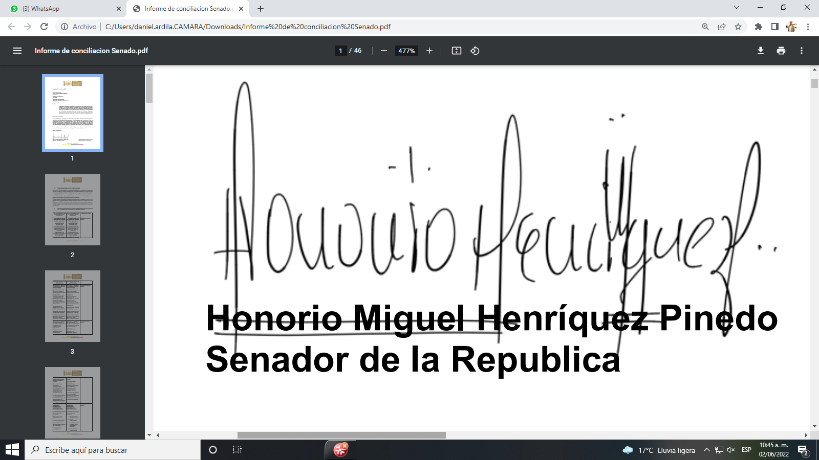 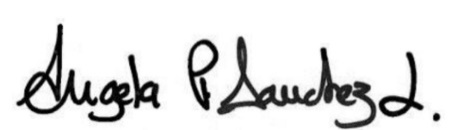 Ángela Patricia Sánchez Leal		Representante a la Cámara CONSIDERACIONES DE LOS CONCILIADORESCon el fin de dar cumplimiento a la mencionada designación, la Comisión de Conciliación procedió a realizar un estudio comparativo de los textos aprobados por las plenarias del Senado de la República y la Cámara de Representantes, concluyendo que debe acogerse en su integridad el texto aprobado en segundo debate por la Plenaria del Honorable Senado de la República, toda vez que recoge las observaciones efectuadas por las organizaciones sociales que identifican a los cuidadores de personas con discapacidad, y plantea una redacción más ajustada y garantista para ellos y sus familias.El texto aprobado en plenaria de Cámara se encuentra en la Gaceta No. 544 del 31 de mayo de 2021, el texto aprobado en plenaria de Senado se toma de la Gaceta No. 215 del 25 de marzo de 2022 la cual contiene el texto propuesto para segundo debate en plenaria de Senado, toda vez que el texto se aprobó sin modificaciones y a la fecha no se ha sustanciado el texto definitivo de Senado.CUADRO COMPARATIVO DE TEXTOS APROBADOS POR LAS PLENARIAS DEL CONGRESO DE LA REPÚBLICA Y OBSERVACIONESTEXTO PROPUESTO PARA CONCILIACION Proyecto de Ley número 480 de 2021 Senado - 041 de 2020 Cámara -Acumulado con el Proyecto de Ley número 267 de 2020 Cámara“Por medio de la cual se establecen medidas efectivas y oportunas en beneficio de la autonomía de las personas con discapacidad y los cuidadores o asistentes personales bajo un enfoque de derechos humanos, biopsicosocial, se incentiva su formación, acceso al empleo, emprendimiento, generación de ingresos y atención en salud y se dictan otras disposiciones”.El Congreso de la RepublicaDECRETAARTÍCULO 1° OBJETO. La presente ley tiene por objeto establecer medidas efectivas para garantizar el acceso al servicio de cuidador o asistencia personal de las personas con discapacidad que así lo requieran, respetando sus preferencias, de acuerdo a un enfoque de derechos humanos, autonomía y capacidad legal de las personas con discapacidad.Adicionalmente, disponer medidas de acompañamiento a las familias de personas con discapacidad, incentivar su formación, acceso al empleo, emprendimiento, generación de ingresos y atención en salud, y dictar otras disposiciones.ARTÍCULO 2º. ÁMBITO DE APLICACIÓN. Los principios y disposiciones contenidas en la presente ley son aplicables a:Personas con discapacidad, que conforme a su autonomía, voluntad y preferencias requieren asistencia personal o cuidado.Las Autoridades Nacionales, Departamentales, Distritales y Municipales que adoptarán lo pertinente para dar cumplimiento a lo ordenado en la ley.Personas susceptibles de ser cuidadores o asistentes personales de otras personas con discapacidad de acuerdo a los apoyos requeridos.ARTÍCULO 3°. PRINCIPIOS GENERALES Y CRITERIOS DE INTERPRETACIÓN.La presente Ley se regirá por los siguientes principios:El respeto de la dignidad humana;La no discriminación;La participación e inclusión plena y efectiva en la sociedad;La igualdad de oportunidades;La autonomía y;La accesibilidad.ARTÍCULO 4°. DEFINICIONES. Para la aplicación de la presente ley se tendrán en cuenta las siguientes definiciones:a) Enfoque Biopsicosocial: Es un marco conceptual que aborda de manera holística la atención de las personas con discapacidad estableciendo un lazo entre los distintos niveles (biológico, personal y social) que permite incidir de manera equilibrada y complementaria sobre cada uno de ellos. Este enfoque hace especial énfasis en la interacción de la persona con discapacidad y el ambiente donde vive y se desarrolla, considerando las determinantes sociales que influyen y condicionan la discapacidad.b) Cuidador o asistente personal: Se entiende por cuidador o asistente personal una persona, profesional o no, que apoya a realizar las tareas básicas de la vida cotidiana de una persona con discapacidad quien, sin la asistencia de la primera, no podría realizarlas. El servicio de cuidado o asistencia personal estará siempre supeditado a la autonomía voluntad y preferencias de la persona con discapacidad a quien se presta la asistencia.c) Cuidado o asistencia personal: es la atención prestada por familiares u otra persona a personas con discapacidad de manera permanente con enfoque de derechos humanos de conformidad con lo establecido en la Convención sobre los Derechos de las Personas con Discapacidad. El cuidado o asistencia personal podrá ser remunerado.Parágrafo. Las diferentes entidades del Estado deberán dentro de los tres (3) años siguientes a la expedición de esta Ley, modificar sus decretos, reglamentos y demás normas, a fin de adecuar su lenguaje a lo establecido en la Convención sobre los Derechos de las Personas con Discapacidad, promoviendo el uso del concepto “asistente personal” de personas con discapacidad desde un enfoque de derechos humanos.ARTÍCULO 5°. CELEBRACIÓN DEL DÍA NACIONAL DEL CUIDADOR O ASISTENTE PERSONAL. Con el fin de visibilizar la labor de quienes prestan acompañamiento a las personas con discapacidad, el 24 de julio de cada año en Colombia, se celebrará el Día Nacional del Cuidador o asistente personal.Parágrafo Primero. El Gobierno Nacional tendrá un término de un año contado a partir de la sanción de la presente ley, para reglamentar las actividades que se llevarán a cabo para visibilizar la labor de quienes prestan cuidador o asistencia personal a personas con discapacidad. Debe tenerse en cuenta que la escogencia del día 24 de julio tiene un sentido simbólico, en la medida que el cuidador o asistencia personal es una actividad que se ejerce veinticuatro (24) horas, los siete (7) días de la semana.Parágrafo Segundo. Las entidades involucradas en el desarrollo y cumplimiento de la presente Ley radicarán y sustentarán informes de gestión ante las Comisiones Séptimas Constitucionales del Congreso de la República, cada 24 de Julio o día hábil siguiente de sesión de dichas comisiones, como complemento de las actividades de visibilidad y conmemoración.ARTÍCULO 6º. SISTEMA DE REGISTRO DE CARACTERIZACIÓN E IDENTIFICACIÓN DE LOS CUIDADORES O ASISTENTES PERSONALES DE PERSONAS CON DISCAPACIDAD. En el sistema de registro de localización y caracterización de las personas con discapacidad y sus familias, señalado por el literal “e” del artículo 10 de la Ley 1618 de 2013, se incluirá la información de los cuidadores o asistentes Personales de Personas con Discapacidad.Parágrafo 1°. El Ministerio de Salud y Protección Social deberá establecer de manera clara, los criterios de caracterización de los cuidadores o asistentes de personas con discapacidad, atendiendo, entro otros, la ubicación con diferenciación urbana o rural; los tipo y grados de discapacidad de las personas a quienes asisten; el perfil profesional, la experiencia, las condiciones económicas;: los grados de vulnerabilidad y demás aspectos necesarios para garantizar su inclusión a los beneficios establecidos en la presente Ley.ARTÍCULO 7º. FLEXIBILIDAD EN EL HORARIO LABORAL. Cuando el cuidador de un familiar en primer grado de consanguinidad con discapacidad tenga también la calidad de trabajador y deba cumplir con un horario laboral, tendrá derecho, previo acuerdo con el empleador y certificación de su condición de cuidador, podrá gozar de flexibilidad horaria, podrá ser mediante trabajo en casa o trabajo remoto, sin desmedro del cumplimiento de sus funciones, con él fin de realizar sus actividades de cuidado o asistencia personal no remunerado.ARTÍCULO 8°. EMPRENDIMIENTO PARA CUIDADORES O ASISTENTES PERSONALES NO REMUNERADOS DE PERSONAS CON DISCAPACIDADAdiciónese el parágrafo 4 al artículo 6 de la Ley 1014 de 2006.Parágrafo 4. Las Redes Regionales de Emprendimiento tendrán como potestad proponer la inclusión de planes, programas y proyectos de desarrollo relacionados con el emprendimiento. En estos planes, programas y proyectos, se deberán establecer criterios que incentiven el emprendimiento por parte de las personas que se dediquen al cuidado o asistencia personal no remunerado de personas con discapacidad.ARTÍCULO 9°. CREACIÓN DEL PERFIL OCUPACIONAL “CUIDADOR O ASISTENTE PERSONAL DE PERSONA CON DISCAPACIDAD”. El Ministerio del Trabajo, en consulta con el Consejo Nacional de Discapacidad, en un plazo no mayor a seis (6) meses contados a partir de la promulgación de la presente Ley, determinará las competencias laborales necesarias para la prestación del servicio de cuidado o asistencia personal a personas con discapacidad, con un enfoque en derechos humanos. Así mismo, desarrollará el catálogo de servicios que un cuidador o asistente personal de personas con discapacidad puede realizar de manera remunerada.ARTÍCULO 10°. PROGRAMA NACIONAL DE ORIENTACIÓN Y FORMACIÓN PARA CUIDADORES O ASISTENTES PERSONALES DE PERSONAS CON DISCAPACIDAD. El Consejo Nacional de Discapacidad emitirá los lineamientos a seguir para que los diferentes oferentes de formación para el trabajo incluyan en su oferta educativa el Programa Nacional de Orientación y Formación para cuidadores o asistentes personales de personas con discapacidad.El objetivo de la orientación y formación a cuidadores o asistentes personales de personas con discapacidad es brindar herramientas que permitan enfrentar desde el punto de vista social, clínico, económico y emocional este rol y brindar un apoyo a la familia para que esta pueda desarrollar las demás actividades familiares de manera habitual.El programa de formación deberá seguir un enfoque de derechos humanos y estar actualizado de acuerdo con los estándares internacionales en la materia, en especial, los principios y derechos consagrados en la “Convención sobre los Derechos de las Personas con Discapacidad”. Así mismo, se deberá garantizar que dicha formación esté actualizada de acuerdo a la normatividad nacional e internacional respecto de la autonomía y capacidad legal de las personas con discapacidad. y deberá atender el perfil ocupacional creado por el Ministerio del Trabajo, en consulta con el Consejo Nacional de Discapacidad.Parágrafo 1º: El programa nacional deberá ser estructurado y ponerse en funcionamiento dentro de los seis (6) meses siguientes a la expedición de esta ley y deberá estructurarse de manera tal, que pueda ser cursado en la modalidad virtual y/o a distancia y debe permitir la convalidación del conocimiento práctico con el que ya cuente el cuidador o asistente personal de personas con discapacidad. De igual manera, el programa deberá ser accesible para cuidadores o asistentes personales, que a su vez, sean personas con discapacidad.Parágrafo 2º. Los programas de formación contenidos en este artículo, no podrán ser entendidos como requisito para el acceso a los beneficios contemplados en esta Ley, salvo en aquellos casos en los que se señale expresamente.Parágrafo 3°. El Gobierno Nacional, dentro de los seis (6) meses siguientes a la expedición de la norma, establecerá incentivos en favor de aquellas personas cuidadoras o asistentes personales de personas con discapacidad que accedan al programa, conservando sus facultades reglamentarias al superar este periodo de tiempo.ARTÍCULO 11º. EVALUACIÓN Y CERTIFICACIÓN DE COMPETENCIAS PARA LOS CUIDADORES O ASISTENTES PERSONALES DE PERSONAS CON DISCAPACIDAD. El procedimiento para evaluar y certificar las competencias relacionadas con el cuidado o asistencia personal de personas con discapacidad, se realizará en el marco de lo dispuesto en la reglamentación del Subsistema de Evaluación y Certificación de Competencias y de los otros componentes del Sistema Nacional de Cualificaciones (SNC).Los referentes y perfiles para realizar la evaluación y certificación de competencias deberán atender a lo establecido en el Sistema Nacional de Cualificaciones.ARTÍCULO 12°. PREVALENCIA DE LOS CUIDADORES O ASISTENTES PERSONALES NO REMUNERADOS PARA LA PRESTACIÓN DE SERVICIOS PERSONALES DOMICILIARIOS A PERSONAS CON DISCAPACIDAD, A CARGO DE ENTIDADES O INSTITUCIONES PRESTADORAS DE SALUD. Cuando se determine la contratación de una o más personas por parte de una Entidad Prestadora de Salud, Institución Prestadora de Salud o quien haga sus veces para la prestación de servicios domiciliarios de cuidado o asistencia personal a personas con discapacidad, que así lo soliciten, se dará prevalencia en la contratación, a quien venía realizando las actividades de cuidador o asistente personal de forma no remunerada, a la persona con discapacidad beneficiaria del servicio, siempre y cuando se cuente con la formación académica que sea equivalente o superior a la del personal de salud necesario para la prestación de los servicios requeridos por la persona con discapacidad. En ningún caso la vinculación y las condiciones laborales y salariales de la persona cuidadora o asistente personal de persona con discapacidad contratada podrán ser inferiores a las del personal de salud que normalmente presta estos servicios.Esta Contratación deberá contar con la aprobación de la persona con discapacidad y del cuidador o asistente personal no remunerado de persona con discapacidad. Para estos efectos, el interesado deberá manifestarlo por escrito ante la respectiva Entidad o Institución Prestadora de Salud o a quien corresponda y aportar la documentación que acredite el cumplimiento del requisito establecido en esta Ley.El Ministerio de Salud reglamentará esta materia dentro de los seis (6) meses siguientes a la expedición de la Ley.PARÁGRAFO. No podrá alegarse políticas internas de la Entidad o Institución Prestadora de Salud como criterio para imposibilitar la contratación de familiares, para efectos de lo señalado en el presente artículo.ARTÍCULO 13º. ACCESO A PROGRAMAS SOCIALES DEL ESTADO. Cuando el cuidador o asistente personal no remunerado de una persona con discapacidad no tenga ingresos propios, ni acceso al Sistema de Seguridad Social en el régimen contributivo, se garantizará su prelación en la inscripción en los programas sociales del Estado y su inscripción en el régimen subsidiado.ARTICULO 14º. GARANTÍAS DE PRESTACIÓN DE SERVICIO EN LOS PROGRAMAS DE PROMOCIÓN DE LA SALUD Y PREVENCIÓN DE LA ENFERMEDAD Y EL TRATAMIENTO OPORTUNO. Para garantizar la atención oportuna en la prevención y tratamiento de enfermedades físicas y mentales, las Empresas Promotoras de Salud de los regímenes contributivo y subsidiado, los regímenes de excepción y los entes territoriales deberán:Garantizar que los cuidadores o asistentes personales no remunerados de personas con discapacidad accedan oportunamente a los servicios de salud, a recibir atención psicosocial a través de Rutas de Atención (RIA) en el marco del Modelo de Atención Integral Territorial (MAITE) o el que haga sus veces a fin de evitar factores de riesgo físicos y psicosociales por el trabajo que realizan, los cuales demandan capacidades físicas y emocionales todo el tiempo.Eliminar la fragmentación de los servicios, la dispersión terapéutica, así como las barreras administrativas que les impiden el acceso a los servicios de salud física y mental.Simplificar los trámites administrativos para los cuidadores o asistentes personales no remunerados de personas con discapacidad.ARTÍCULO 15º. EDUCACIÓN EN EXTRA-EDAD Y FORMACIÓN EN MATERIA DE COMPETENCIA VOCACIONAL DE CUIDADORES O ASISTENTES PERSONALES DE PERSONAS CON DISCAPACIDAD. Las entidades territoriales certificadas en educación deberán desarrollar y promover estrategias educativas flexibles en modalidades y programas pertinentes y de calidad, que permitan ofrecer la prestación del servicio educativo a quienes prestan cuidado o asistencia personal a personas con discapacidad, con el fin de lograr completar la trayectoria educativa en nivel de educación básica y media.El Servicio Nacional de Aprendizaje -SENA-, en consulta con el Consejo Nacional de Discapacidad, estructurará y pondrá en funcionamiento dentro de los doce (12) meses siguientes a la expedición de esta Ley, una oferta de programas de formación para el desarrollo humano y en competencias vocacionales que contribuyan a la construcción de un proyecto de vida para los cuidadores o asistentes personales de personas con discapacidad.Los programas de formación deberán seguir un enfoque de derechos humanos, estructurarse de manera tal, que puedan ser cursado en la modalidad virtual y/o a distancia. De igual manera, el programa deberá ser accesible para cuidadores o asistentes personales de personas con discapacidad, que, a su vez, sean personas con discapacidad.ARTÍCULO 16º. TRANSVERSALIZACIÓN EN EL SISTEMA EDUCATIVO DEL CONCEPTO DE PERSONAS CON DISCAPACIDAD Y DEL CUIDADO Y ASISTENCIA PERSONAL DE PERSONAS CON DISCAPACIDAD. El Ministerio de Educación Nacional deberá emitir directrices a todas las secretarías de educación de las entidades territoriales certificadas para promover conocimientos, actitudes y comportamientos tendientes al reconocimiento, la inclusión de las personas con discapacidad y los cuidadores o asistentes personales de personas con discapacidad, en los niveles de educación preescolar, básica y media, en el marco de las competencias ciudadanas, socioemocionales y del enfoque de derechos.ARTÍCULO 17º. PROGRAMAS DE DIVULGACIÓN. El Gobierno Nacional, a través del Ministerio de Tecnologías de la Información y las Comunicaciones, en coordinación con el Ministerio de Cultura y las demás entidades que se consideren pertinentes, generarán iniciativas conjuntas, para la creación de planes, programas y dirigidos a la visibilización e inclusión social de quienes prestan cuidado o asistencia personal a personas con discapacidad a través de los medios masivos de comunicación.Los recursos serán adicionales a las transferencias de ley con cargo al Fondo Único de las Tecnologías de la Información y las Comunicaciones consagradas en el numeral 17 del artículo 35 de la Ley 1341 de 2009, a los recursos dispuestos para la financiación de planes, programas y proyectos para la promoción de contenidos multiplataforma y fortalecimiento de los operadores públicos a los cuales se refiere la norma en mención, y a lo señalado en el artículo 45 de la Ley 1978 de 2019.ARTÍCULO 18°. INSPECCIÓN, VIGILANCIA Y CONTROL. Las funciones de inspección, Vigilancia y Control de las disposiciones contenidas en la presente ley, estarán a cargo de la Superintendencia Nacional de Salud y las autoridades territoriales según las normas vigentes quienes garantizarán del cumplimiento de las mismas, sin perjuicio de las competencias asignadas a otras autoridades.Así mismo, la Superintendencia Nacional de Salud velará por el cumplimiento de lo ordenado en la presente ley.ARTÍCULO 19°. Apoyo al emprendimiento. El Ministerio de Comercio, Industria y Turismo promoverá el desarrollo económico y el crecimiento empresarial, fomentando el fortaleciendo del emprendimiento, la formalización, la competitividad y la sostenibilidad, a través de la formulación, adopción, liderazgo y coordinación de políticas y programas dirigidos a las personas que ostenten la calidad de cuidadores.ARTÍCULO 20°. VIGENCIA. La presente ley rige a partir del momento de su promulgación y deroga las disposiciones que le sean contrarias.De los congresistas,Ángela Patricia Sánchez Leal		Representante a la Cámara PROPOSICIÓNDe acuerdo con las consideraciones expuestas, solicitamos a los Honorables Congresistas de las Plenarias del Senado de la República y de la Cámara de Representantes, aprobar el Informe de Conciliación al proyecto de Ley número 480 de 2021 Senado - 041 de 2020 Cámara -Acumulado con el Proyecto de Ley número 267 de 2020 Cámara “Por medio del cual se establecen medidas efectivas y oportunas en beneficio de la autonomía de las personas con discapacidad y los cuidadores personales bajo un enfoque de derechos humanos, biopsicosocial se incentiva su formación, acceso al empleo, emprendimiento, generación de ingresos y atención en salud y se dictan otras disposiciones”.De los congresistas,Ángela Patricia Sánchez Leal		Representante a la Cámara TEXTO APROBADO EN LA CÁMARA DE LA REPÚBLICATEXTO APROBADO EN EL SENADO DE LAREPÚBLICAOBSERVACIONES“Por medio de la cual se establecen medidas efectivas y oportunas en beneficio de la autonomía de las personas con discapacidad y los cuidadores o asistentespersonales bajo un enfoque de derechos humanos, biopsicosocial se incentiva su formación, acceso al empleo, emprendimiento, generación de ingresos y atención en salud y se dictan otras disposiciones”“Por medio de la cual se establecen medidas efectivas y oportunas en beneficio de la autonomía de las personas con discapacidad y los cuidadores o asistentes personales bajo un enfoque de derechos humanos, biopsicosocial, se incentiva su formación, acceso al empleo, emprendimiento, generación de ingresos y atención en salud y se dictan otras disposiciones”.Se acoge el título de Senado.ARTÍCULO 1º. OBJETO. La presente ley tiene por objeto establecer medidas efectivas para garantizar el acceso al servicio de cuidador o asistencia personal de las personas con discapacidad que así lo requieran, respetando sus preferencias, de acuerdo a un enfoque de derechos humanos, autonomía y capacidad legal de las personas con discapacidad. Adicionalmente, la presente ley tiene por objeto disponer medidas de acompañamiento a las familias de personas con discapacidad incentivar su formación, acceso a empleo, emprendimiento, generación de ingresos y atención en salud, y dictar otras disposiciones.ARTÍCULO 1° OBJETO. La presente ley tiene por objeto establecer medidas efectivas paragarantizar el acceso al servicio de cuidador o asistencia personal de las personas con discapacidadque así lo requieran, respetando sus preferencias, de acuerdo a un enfoque de derechos humanos,autonomía y capacidad legal de las personas con discapacidad.Adicionalmente, disponer medidas de acompañamiento a las familias de personas con discapacidad, incentivar su formación, acceso al empleo, emprendimiento, generación de ingresos y atención en salud, y dictar otras disposiciones.Se acoge el texto de Senado.ARTÍCULO 2º. ÁMBITO DE APLICACIÓN. Los principios y disposiciones contenidas en lapresente ley son aplicables a:1. Personas con discapacidad, que conforme a su autonomía, voluntad y preferencias requierenasistencia personal o cuidado2. Las Autoridades Nacionales, Departamentales, Distritales y Municipales que adoptarán lopertinente para dar cumplimiento a lo ordenado en la ley.3. Personas susceptibles de ser cuidadores o asistentes personales de otras personas condiscapacidad de acuerdo a los apoyos requeridos.ARTÍCULO 2º. ÁMBITO DE APLICACIÓN. Los principios y disposiciones contenidas en la presente ley son aplicables a:1.Personas con discapacidad, que conforme a su autonomía, voluntad y preferencias requierenasistencia personal o cuidado.2.Las Autoridades Nacionales, Departamentales, Distritales y Municipales que adoptarán lopertinente para dar cumplimiento a lo ordenado en la ley.3. Personas susceptibles de ser cuidadores o asistentes personales de otras personas con discapacidad de acuerdo a los apoyos requeridos.Se acoge el texto de Senado.ARTÍCULO 3º. PRINCIPIOS GENERALES Y CRITERIOS DE INTERPRETACIÓN.La presente Ley se regirá por los siguientes principios:a) El respeto de la dignidad humana;b) La no discriminación;c) La participación e inclusión plena y efectiva en la sociedad;e) La igualdad de oportunidades;f) La autonomía y;g) La accesibilidad.En la interpretación y aplicación de la presente ley también serán principios aquellos contenidos en la Constitución Política, el bloque de constitucionalidad, especialmente, los principios establecidosen las convenciones ratificadas sobre derechos humanos y en la Ley Estatutaria 1618 de 2013. Losderechos y garantías contenidos en estas normas orientan la aplicación e interpretación de lasdisposiciones contenidas en esta Ley.ARTÍCULO 3°. PRINCIPIOS GENERALES Y CRITERIOS DE INTERPRETACIÓN.La presente Ley se regirá por los siguientes principios:El respeto de la dignidad humana;La no discriminación;La participación e inclusión plena y efectiva en la sociedad;La igualdad de oportunidades;La autonomía y;La accesibilidad.Se acoge el texto de Senado.ARTÍCULO 4°. DEFINICIONES. Para la aplicación de la presente ley se tendrán en cuenta las siguientes definiciones:a) Enfoque Biopsicosocial: Es un marco conceptual que aborda de manera holística la atenciónde las personas con discapacidad estableciendo un lazo entre los distintos niveles (biológico,personal y social) que permite incidir de manera equilibrada y complementaria sobre cada unode ellos. Este enfoque hace especial énfasis en la interacción de la persona con discapacidad yel ambiente donde vive y se desarrolla, considerando las determinantes sociales que influyeny condicionan la discapacidad.b) Cuidador o asistente personal: Se entiende por cuidador o asistente personal una persona,profesional o no, que apoya a realizar las tareas básicas de la vida cotidiana de una personacon discapacidad quien, sin la asistencia de la primera, no podría realizarlas.El servicio de cuidado o asistencia personal estará siempre supeditado a la autonomía voluntady preferencias de la persona con discapacidad a quien se presta la asistencia.c) Cuidado o asistencia personal remunerado de personas con discapacidad: es laatención prestada por familiares u otra persona, con remuneración, a personas condiscapacidad, de manera permanente.d) Cuidado o asistencia personal no remunerado de personas con discapacidad: es laatención prestada por familiares u otra persona, sin remuneración, a personas condiscapacidad, de manera permanente.e) Cuidado o asistencia personal de personas con discapacidad a partir de un enfoquede derechos humanos: es la atención humana prestada a personas con discapacidad, deconformidad con lo establecido en la Convención sobre los Derechos de las Personas conDiscapacidad. En todo caso, las disposiciones de la presente Ley, deben ser interpretadas de acuerdo con este enfoque.Parágrafo. Las diferentes entidades del Estado deberán dentro de los tres (3) años siguientes ala expedición de esta Ley, modificar sus decretos, reglamentos y demás normas, a fin de adecuarsu lenguaje a lo establecido en la Convención sobre los Derechos de las Personas con Discapacidad, promoviendo el uso del concepto “asistente personal” de personas con discapacidad desde un enfoque de derechos humanos.ARTÍCULO 4°. DEFINICIONES. Para la aplicación de la presente ley se tendrán en cuenta las siguientes definiciones:a) Enfoque Biopsicosocial: Es un marco conceptual que aborda de manera holística la atención delas personas con discapacidad estableciendo un lazo entre los distintos niveles (biológico, personal y social) que permite incidir de manera equilibrada y complementaria sobre cada uno de ellos. Esteenfoque hace especial énfasis en la interacción de la persona con discapacidad y el ambiente dondevive y se desarrolla, considerando las determinantes sociales que influyen y condicionan ladiscapacidad.b) Cuidador o asistente personal: Se entiende por cuidador o asistente personal una persona,profesional o no, que apoya a realizar las tareas básicas de la vida cotidiana de una persona con discapacidad quien, sin la asistencia de la primera, no podría realizarlas.El servicio de cuidado o asistencia personal estará siempre supeditado a la autonomía voluntad y preferencias de la persona con discapacidad a quien se presta la asistencia.c) Cuidado o asistencia personal: es la atención prestada por familiares u otra persona a personascon discapacidad de manera permanente con enfoque de derechos humanos de conformidad con lo establecido en la Convención sobre los Derechos de las Personas con Discapacidad. El cuidado o asistencia personal podrá ser remunerado.Parágrafo. Las diferentes entidades del Estado deberán dentro de los tres (3) años siguientes a la expedición de esta Ley, modificar sus decretos, reglamentos y demás normas, a fin de adecuar su lenguaje a lo establecido en la Convención sobre los Derechos de las Personas con Discapacidad,promoviendo el uso del concepto “asistente personal” de personas con discapacidad desde un enfoque de derechos humanos.Se acoge el texto de Senado.ARTÍCULO 5°. CELEBRACIÓN DEL DÍA NACIONAL DEL CUIDADOR O ASISTENTEPERSONAL. Con el fin de visibilizar la labor de quienes prestan acompañamiento a las personas con discapacidad, el 24 de julio de cada año en Colombia, se celebrará el Día Nacional del Cuidador o asistente personal.Parágrafo. El Ministerio del Interior tendrá un término de seis (6) meses contados a partir de la sanción de la presente ley, para reglamentar las actividades que se llevarán a cabo para visibilizar la labor de quienes prestan cuidador o asistencia personal a personas con discapacidad. Debetenerse en cuenta que la escogencia del día 24 de julio tiene un sentido simbólico, en la medidaque el cuidador o asistencia personal es una actividad que se ejerce veinticuatro (24) horas, los siete (7) días de la semana.ARTÍCULO 5°. CELEBRACIÓN DEL DÍA NACIONAL DEL CUIDADOR O ASISTENTEPERSONAL. Con el fin de visibilizar la labor de quienes prestan acompañamiento a las personascon discapacidad, el 24 de julio de cada año en Colombia, se celebrará el Día Nacional del Cuidador o asistente personal.Parágrafo Primero. El Gobierno Nacional tendrá un término de un año contado a partir de la sanciónde la presente ley, para reglamentar las actividades que se llevarán a cabo para visibilizar la labor de quienes prestan cuidador o asistencia personal a personas con discapacidad. Debe tenerse en cuentaque la escogencia del día 24 de julio tiene un sentido simbólico, en la medida que el cuidador oasistencia personal es una actividad que se ejerce veinticuatro (24) horas, los siete (7) días de la semana.Parágrafo Segundo. Las entidades involucradas en el desarrollo y cumplimiento de la presente Ley radicarán y sustentarán informes de gestión ante las Comisiones Séptimas Constitucionales delCongreso de la República, cada 24 de Julio o día hábil siguiente de sesión de dichas comisiones, como complemento de las actividades de visibilidad y conmemoración.Se acoge el texto de Senado.ARTÍCULO 6º. SISTEMA DE REGISTRO DE CARACTERIZACIÓN E IDENTIFICACIÓN DELOS CUIDADORES O ASISTENTES PERSONALES DE PERSONAS CON DISCAPACIDAD. ElMinisterio de Salud y Protección Social integrará al Registro para la Localización y Caracterizaciónde Personas con Discapacidad - RLCPD un sistema de registro, caracterización e identificación de los cuidadores o asistentes personales de personas con discapacidad.Parágrafo 1°. El Registro de Caracterización e Identificación de los cuidadores o asistentesPersonales de Personas con Discapacidad deberá articularse con el sistema de registro delocalización y caracterización de las personas con discapacidad y sus familias, señalado por el literal “e” del artículo 10 de la Ley 1618 de 2013.Parágrafo 2°. El Ministerio de Salud y Protección Social, en el término de seis (6) meses a partirde la promulgación de esta Ley, deberá establecer los lineamientos para el establecimiento delregistro, así como los requisitos para la inscripción, garantizando la posibilidad de inscripción y consulta en línea.Parágrafo 3°. El Ministerio de Salud y Protección Social deberá establecer criterios amplios decaracterización con el fin de identificar los diferentes tipos de perfiles de las personas que prestan servicio de cuidado o asistencia personal a personas con discapacidad.Parágrafo 4°. La información que sea consignada en el registro y su tratamiento deberá sujetarsea lo establecido en la Ley Estatutaria 1581 de 2012, así como a las demás normas vigentes sobre protección de datos personales y las disposiciones que las modifiquen, sustituyan o complementen.ARTÍCULO 6º. SISTEMA DE REGISTRO DE CARACTERIZACIÓN E IDENTIFICACIÓNDE LOS CUIDADORES O ASISTENTES PERSONALES DE PERSONAS CONDISCAPACIDAD. En el sistema de registro de localización y caracterización de las personas condiscapacidad y sus familias, señalado por el literal “e” del artículo 10 de la Ley 1618 de 2013, se incluirá la información de los cuidadores o asistentes Personales de Personas con Discapacidad.Parágrafo 1°. El Ministerio de Salud y Protección Social deberá establecer de manera clara, loscriterios de caracterización de los cuidadores o asistentes de personas con discapacidad, atendiendo,entro otros, la ubicación con diferenciación urbana o rural; los tipo y grados de discapacidad de las personas a quienes asisten; el perfil profesional, la experiencia, las condiciones económicas;: losgrados de vulnerabilidad y demás aspectos necesarios para garantizar su inclusión a los beneficiosestablecidos en la presente Ley.Se acoge el texto de Senado.ARTÍCULO 7º. DEDUCCIÓN EN LA DETERMINACIÓN DEL IMPUESTO SOBRE LA RENTAPOR CONTRATACIÓN DE CUIDADORES O ASISTENTES PERSONALES DE PERSONASCON DISCAPACIDAD, MEDIANTE TELETRABAJO. Los empleadores contribuyentes que esténobligados a presentar declaración de renta y complementarios, que contraten asistentes personales o cuidadores de personas con discapacidad mediante la figura de teletrabajo, podrán disminuir desu base de retención los salarios y prestaciones sociales pagados a estas personas durante los años gravables en los que el empleado permanezca contratado por el empleador contribuyente, de acuerdo a lo establecido en el artículo 387 del Estatuto Tributario. Para efectos de acceder a ladeducción de que trata este artículo, el empleador deberá vincular al trabajador por lo menos durante un (1) año y con posterioridad a la vigencia de la presente Ley.Parágrafo 1º. En casos de despido con justa causa, este término podrá ser completado con el tiempo de trabajo de otro trabajador que entre a suplir la vacancia.Parágrafo 2º. En caso de renuncia del trabajador motivada por incumplimientos del empleador, el empleador perderá los beneficios tributarios obtenidos por ese trabajador en particular, una vez se establezcan sus incumplimientos mediante sentencia judicial en firme.ARTÍCULO 7º. FLEXIBILIDAD EN EL HORARIO LABORAL. Cuando el cuidador de unfamiliar en primer grado de consanguinidad con discapacidad tenga también la calidad de trabajadory deba cumplir con un horario laboral, tendrá derecho, previo acuerdo con el empleador ycertificación de su condición de cuidador, podrá gozar de flexibilidad horaria, podrá ser mediantetrabajo en casa o trabajo remoto, sin desmedro del cumplimiento de sus funciones, con él fin derealizar sus actividades de cuidado o asistencia personal no remunerado.La numeración y el contenido del artículo presentan modificaciones, se acoge el texto de Senado.ARTÍCULO 8°. NUEVOS EMPLEOS PÚBLICOS PARA FAMILIARES QUE CUMPLANLABORES DE CUIDADO O ASISTENCIA PERSONAL NO REMUNERADO DE PERSONASCON DISCAPACIDAD. El cinco por ciento (5%) de los nuevos contratos de trabajo, contratos deprestación de servicios o cualquier otra forma de vinculación laboral en una entidad pública quepuedan realizarse mediante teletrabajo, deberán asignarse a familiares que cumplan labores decuidado o asistencia personal no remunerado a personas con discapacidad, que acrediten al menos un (1) año de esta condición.ARTÍCULO 8°. EMPRENDIMIENTO PARA CUIDADORES O ASISTENTESPERSONALES NO REMUNERADOS DE PERSONAS CON DISCAPACIDADAdiciónese el parágrafo 4 al artículo 6 de la Ley 1014 de 2006.Parágrafo 4. Las Redes Regionales de Emprendimiento tendrán como potestad proponer la inclusión de planes, programas y proyectos de desarrollo relacionados con el emprendimiento. En estos planes,programas y proyectos, se deberán establecer criterios que incentiven el emprendimiento por parte delas personas que se dediquen al cuidado o asistencia personal no remunerado de personas con discapacidad.La numeración y el contenido del artículo presentan modificaciones, se acoge el texto de Senado.ARTÍCULO 9º. TELETRABAJO PARA CUIDADORES O ASISTENTES PERSONALES DEPERSONAS CON DISCAPACIDAD.Adiciónense un artículo nuevo 3ª a la Ley 1221 de 2008:ARTÍCULO 3A. TELETRABAJO PARA CUIDADORES O ASISTENTES PERSONALES DEPERSONAS CON DISCAPACIDAD. Dentro de los seis (6) meses siguientes a la promulgación deesta Ley, el Ministerio del Trabajo y el Departamento Administrativo de la Función Públicaformularán una estrategia de incorporación al teletrabajo orientada a los cuidadores o asistentespersonales o no remunerados, a fin de que puedan conciliar el trabajo con las actividades de cuidado. Para el efecto, el Ministerio del Trabajo y el Departamento Administrativo de la FunciónPública contará con el acompañamiento del Ministerio de Salud.Parágrafo. El Departamento Administrativo de la Función Pública reglamentará en un término nosuperior a doce (12) meses, contados a partir de la expedición de la presente ley, el teletrabajopara cuidadores o asistentes personales no remunerados, de tal manera que se establezcan criterios de prevalencia para la asignación de teletrabajo a los servidores públicos que presten cuidado no remunerado.En dicha reglamentación, se deberá indicar que a fin de facilitar el teletrabajo, el funcionario podrá ser trasladado de cargo al interior de la entidad y ser reubicado en uno que permita el cumplimiento de sus funciones a través del teletrabajo, sin desmejorar su posición ni sus condiciones laborales, salariales o prestacionales.ARTÍCULO 9°. CREACIÓN DEL PERFIL OCUPACIONAL “CUIDADOR O ASISTENTEPERSONAL DE PERSONA CON DISCAPACIDAD”. El Ministerio del Trabajo, en consulta conel Consejo Nacional de Discapacidad, en un plazo no mayor a seis (6) meses contados a partir de la promulgación de la presente Ley, determinará las competencias laborales necesarias para laprestación del servicio de cuidado o asistencia personal a personas con discapacidad, con un enfoque en derechos humanos. Así mismo, desarrollará el catálogo de servicios que un cuidador o asistente personal de personas con discapacidad puede realizar de manera remunerada.La numeración y el contenido del artículo presentan modificaciones, se acoge el texto de Senado.ARTÍCULO 10º. FLEXIBILIDAD EN EL HORARIO LABORAL. Cuando el cuidador o asistentepersonal no remunerado de persona con discapacidad, tenga también la calidad de trabajador encualquier modalidad y deba cumplir con un horario laboral, tendrá derecho, previa certificación desu condición, a flexibilidad horaria, a fin de realizar sus actividades de cuidado no remunerado.ARTÍCULO 10°. PROGRAMA NACIONAL DE ORIENTACIÓN Y FORMACIÓN PARACUIDADORES O ASISTENTES PERSONALES DE PERSONAS CON DISCAPACIDAD. ElConsejo Nacional de Discapacidad emitirá los lineamientos a seguir para que los diferentes oferentesde formación para el trabajo incluyan en su oferta educativa el Programa Nacional de Orientación yFormación para cuidadores o asistentes personales de personas con discapacidad.El objetivo de la orientación y formación a cuidadores o asistentes personales de personas con discapacidad es brindar herramientas que permitan enfrentar desde el punto de vista social, clínico,económico y emocional este rol y brindar un apoyo a la familia para que esta pueda desarrollar las demás actividades familiares de manera habitual.El programa de formación deberá seguir un enfoque de derechos humanos y estar actualizado deacuerdo con los estándares internacionales en la materia, en especial, los principios y derechos consagrados en la “Convención sobre los Derechos de las Personas con Discapacidad”. Así mismo, se deberá garantizar que dicha formación esté actualizada de acuerdo a la normatividad nacional e internacional respecto de la autonomía y capacidad legal de las personas con discapacidad. y deberáatender el perfil ocupacional creado por el Ministerio del Trabajo, en consulta con el Consejo Nacional de Discapacidad.Parágrafo 1º: El programa nacional deberá ser estructurado y ponerse en funcionamiento dentro de los seis (6) meses siguientes a la expedición de esta ley y deberá estructurarse de manera tal, quepueda ser cursado en la modalidad virtual y/o a distancia y debe permitir la convalidación delconocimiento práctico con el que ya cuente el cuidador o asistente personal de personas con discapacidad. De igual manera, el programa deberá ser accesible para cuidadores o asistentespersonales, que a su vez, sean personas con discapacidad.Parágrafo 2º. Los programas de formación contenidos en este artículo, no podrán ser entendidoscomo requisito para el acceso a los beneficios contemplados en esta Ley, salvo en aquellos casos en los que se señale expresamente.Parágrafo 3°. El Gobierno Nacional, dentro de los seis (6) meses siguientes a la expedición de lanorma, establecerá incentivos en favor de aquellas personas cuidadoras o asistentes personales depersonas con discapacidad que accedan al programa, conservando sus facultades reglamentarias al superar este periodo de tiempo.La numeración y el contenido del artículo presentan modificaciones, se acoge el texto de Senado.ARTÍCULO 11°. EMPRENDIMIENTO PARA FAMILIARES QUE CUMPLEN LABORES DE CUIDADO O ASISTENCIA PERSONAL DE PERSONAS CON DISCAPACIDAD NOREMUNERADOS.Adiciónese el parágrafo 4 al artículo 6 de la Ley 1014 de 2006.Parágrafo 4. Las Redes Regionales de Emprendimiento tendrán como potestad proponer la inclusión de planes, programas y proyectos de desarrollo relacionados con el emprendimiento. Enestos planes, programas y proyectos, se deberán establecer criterios que incentiven elemprendimiento por parte de las personas que se dediquen al cuidado o asistencia personal no remunerado de personas con discapacidad. De igual manera, se deberá crear una Ruta deEmprendimiento para esta población, indicándose las líneas propias de emprendimiento y elprocedimiento para el acceso a créditos blandos y capital semilla.ARTÍCULO 11º. EVALUACIÓN Y CERTIFICACIÓN DE COMPETENCIAS PARA LOSCUIDADORES O ASISTENTES PERSONALES DE PERSONAS CON DISCAPACIDAD. Elprocedimiento para evaluar y certificar las competencias relacionadas con el cuidado o asistenciapersonal de personas con discapacidad, se realizará en el marco de lo dispuesto en la reglamentacióndel Subsistema de Evaluación y Certificación de Competencias y de los otros componentes delSistema Nacional de Cualificaciones (SNC).Los referentes y perfiles para realizar la evaluación y certificación de competencias deberán atender a lo establecido en el Sistema Nacional de Cualificaciones.La numeración y el contenido del artículo presentan modificaciones, se acoge el texto de Senado.ARTÍCULO 12°. CREACIÓN DEL PERFIL OCUPACIONAL “CUIDADOR O ASISTENTEPERSONAL DE PERSONA CON DISCAPACIDAD”. El Ministerio del Trabajo, en consulta con elConsejo Nacional de Discapacidad, en un plazo no mayor a seis (6) meses contados a partir de lapromulgación de la presente Ley, determinará las competencias laborales necesarias para laprestación del servicio de cuidado a personas con discapacidad, con un enfoque en derechoshumanos. Así mismo, desarrollará el catálogo de servicios que un cuidador o asistente personalpuede realizar de manera remunerada.Parágrafo 1º. El Departamento Administrativo de la Función Pública reglamentará en un términono superior a doce (12) meses contados a partir de la expedición de la presente ley, lasequivalencias de estas competencias para el sector público.ARTÍCULO 12°. PREVALENCIA DE LOS CUIDADORES O ASISTENTES PERSONALESNO REMUNERADOS PARA LA PRESTACIÓN DE SERVICIOS PERSONALESDOMICILIARIOS A PERSONAS CON DISCAPACIDAD, A CARGO DE ENTIDADES OINSTITUCIONES PRESTADORAS DE SALUD. Cuando se determine la contratación de una omás personas por parte de una Entidad Prestadora de Salud, Institución Prestadora de Salud o quienhaga sus veces para la prestación de servicios domiciliarios de cuidado o asistencia personal apersonas con discapacidad, que así lo soliciten, se dará prevalencia en la contratación, a quien veníarealizando las actividades de cuidador o asistente personal de forma no remunerada, a la persona condiscapacidad beneficiaria del servicio, siempre y cuando se cuente con la formación académica quesea equivalente o superior a la del personal de salud necesario para la prestación de los serviciosrequeridos por la persona con discapacidad. En ningún caso la vinculación y las condiciones laboralesy salariales de la persona cuidadora o asistente personal de persona con discapacidad contratadapodrán ser inferiores a las del personal de salud que normalmente presta estos servicios.Esta Contratación deberá contar con la aprobación de la persona con discapacidad y del cuidador o asistente personal no remunerado de persona con discapacidad. Para estos efectos, el interesadodeberá manifestarlo por escrito ante la respectiva Entidad o Institución Prestadora de Salud o a quiencorresponda y aportar la documentación que acredite el cumplimiento del requisito establecido en esta Ley.El Ministerio de Salud reglamentará esta materia dentro de los seis (6) meses siguientes a laexpedición de la Ley.PARÁGRAFO. No podrá alegarse políticas internas de la Entidad o Institución Prestadora de Salud como criterio para imposibilitar la contratación de familiares, para efectos de lo señalado en el presente artículo.La numeración y el contenido del artículo presentan modificaciones, se acoge el texto de Senado.ARTÍCULO 13°. PROGRAMA NACIONAL DE ORIENTACIÓN Y FORMACIÓN PARACUIDADORES O ASISTENTES PERSONALES DE PERSONAS CON DISCAPACIDAD. Enconsulta con el Consejo Nacional de Discapacidad impleméntese el Programa Nacional deOrientación y Formación para cuidadores o asistentes personales de personas con discapacidad encabeza del Servicio Nacional de Aprendizaje – SENA- en coordinación con el Ministerio de Educación, Ministerio de Trabajo, Ministerio de Salud y Protección social, Alta consejería para la Equidad de laMujer, La Consejería Presidencial para la participación de las personas con discapacidad, InstitutoColombiano de Bienestar Familiar ICBF, el cual será de carácter obligatorio.El objetivo de la orientación y formación a cuidadores o asistentes personales de personas condiscapacidad es brindar herramientas que permitan enfrentar desde el punto de vista social, clínico,económico y emocional este rol y brindar un apoyo a la familia para que esta pueda desarrollar lasdemás actividades familiares de manera normal.El programa de formación deberá seguir un enfoque de derechos humanos y estar actualizado deacuerdo con los estándares internacionales en la materia, en especial, los principios y derechosconsagrados en la “Convención sobre los Derechos de las Personas con Discapacidad”. Así mismo,se deberá garantizar que dicha formación esté actualizada de acuerdo a la normatividad nacionale internacional respecto de la autonomía y capacidad legal de las personas con discapacidad. ydeberá atender el perfil ocupacional creado por el Ministerio del Trabajo, en consulta con el ConsejoNacional de Discapacidad.Parágrafo 1º: El programa nacional deberá ser estructurado y ponerse en funcionamiento dentrode los seis (6) meses siguientes a la expedición de esta ley y deberá estructurarse de manera tal, que pueda ser cursado en la modalidad virtual online y debe permitir la convalidación del conocimiento práctico con el que ya cuente el cuidador o asistente personal. De igual manera, el programa deberá ser accesible para cuidadores o asistentes personales, que a su vez, sean personas con discapacidad.Parágrafo 2º. Los programas de formación contenidos en este artículo, no podrán ser entendidos como requisito para el acceso a los beneficios contemplados en esta Ley, salvo en aquellos casos en los que se señale expresamente.Parágrafo 3º. El Servicio Nacional de Aprendizaje -SENA-, en coordinación con el Ministerio deEducación, Ministerio de Trabajo, Ministerio de Salud y Protección social, Alta consejería para la Equidad de la Mujer, La Consejería Presidencial para la participación de las personas condiscapacidad, Instituto Colombiano de Bienestar Familiar ICBF una vez establecido el contenido del programa nacional de formación en materia de cuidado o asistencia personal a personas condiscapacidad, con un enfoque de derechos humanos, deberá cada tres (3) años revisar el contenido a fin de ser ajustado a las nuevas necesidades normativas de la materia.Parágrafo 4°: El Servicio Nacional de Aprendizaje -SENA-, con el objetivo de promover la inclusiónde las personas con discapacidad deberá promover que al menos el 10% de los instructores queimpartan la formación en materia de cuidado o asistencia personal sean personas con algún tipode de discapacidad.ARTÍCULO 13º. ACCESO A PROGRAMAS SOCIALES DEL ESTADO. Cuando el cuidadoro asistente personal no remunerado de una persona con discapacidad no tenga ingresos propios, ni acceso al Sistema de Seguridad Social en el régimen contributivo, se garantizará su prelación en la inscripción en los programas sociales del Estado y su inscripción en el régimen subsidiado.La numeración y el contenido del artículo presentan modificaciones, se acoge el texto de Senado.ARTÍCULO 14°. EVALUACIÓN Y CERTIFICACIÓN DE LOS CUIDADORES O ASISTENTESPERSONALES DE PERSONAS CON DISCAPACIDAD. El Servicio Nacional de Aprendizaje -SENA, en consulta con el Consejo Nacional de Discapacidad, estructurará y pondrá enfuncionamiento, dentro de los doce (12) meses siguientes a la expedición de esta Ley, el procedimiento para evaluar y certificar las competencias laborales en materia de cuidado o asistencia personal de personas con discapacidad.En la evaluación y certificación de competencias deberá tenerse en cuenta que el aspirante siga un enfoque de derechos humanos y conozca los estándares internacionales en la materia, de acuerdo con los principios y derechos consagrados en la Convención sobre los Derechos de las Personas con Discapacidad. De igual manera, dicha evaluación deberá certificar que el aspirante conozca los estándares nacionales e internacionales respecto a la autonomía y capacidad legal de las personas con discapacidad. Finalmente deberá cumplir con el perfil ocupacional creado por el Ministerio delTrabajo, en consulta con el Consejo Nacional de Discapacidad, de acuerdo a lo señalado en el artículo 11 de la presente Ley.ARTICULO 14º. GARANTÍAS DE PRESTACIÓN DE SERVICIO EN LOS PROGRAMASDE PROMOCIÓN DE LA SALUD Y PREVENCIÓN DE LA ENFERMEDAD Y EL TRATAMIENTO OPORTUNO. Para garantizar la atención oportuna en la prevención ytratamiento de enfermedades físicas y mentales, las Empresas Promotoras de Salud de los regímenescontributivo y subsidiado, los regímenes de excepción y los entes territoriales deberán:1. Garantizar que los cuidadores o asistentes personales no remunerados de personas con discapacidadaccedan oportunamente a los servicios de salud, a recibir atención psicosocial a través de Rutas de Atención (RIA) en el marco del Modelo de Atención Integral Territorial (MAITE) o el que haga susveces a fin de evitar factores de riesgo físicos y psicosociales por el trabajo que realizan, los cuales demandan capacidades físicas y emocionales todo el tiempo.2. Eliminar la fragmentación de los servicios, la dispersión terapéutica, así como las barreras administrativas que les impiden el acceso a los servicios de salud física y mental.3. Simplificar los trámites administrativos para los cuidadores o asistentes personales no remunerados de personas con discapacidad.La numeración y el contenido del artículo presentan modificaciones, se acoge el texto de Senado.ARTÍCULO 15°. PREVALENCIA DE LOS CUIDADORES O ASISTENTES PERSONALES NOREMUNERADOS PARA LA PRESTACIÓN DE SERVICIOS PERSONALES DOMICILIARIOSA PERSONAS CON DISCAPACIDAD, A CARGO DE ENTIDADES O INSTITUCIONESPRESTADORAS DE SALUD. Cuando se determine la contratación de una o más personas por parte de una Entidad Prestadora de Salud, Institución Prestadora de Salud o quien haga sus veces para la prestación de servicios domiciliarios de cuidado o asistencia personal a personas condiscapacidad, que así lo soliciten, se dará prevalencia en la contratación, a quien venía realizandolas actividades de cuidador o asistente personal de forma no remunerada, a la persona con discapacidad beneficiaria del servicio, siempre y cuando se cuente con la formación académica que sea equivalente o superior a la del personal de salud necesario para la prestación de los servicios requeridos por la persona con discapacidad. En ningún caso la vinculación y las condiciones laborales y salariales de la persona cuidadora contratada podrán ser inferiores a las del personal de salud que normalmente presta estos servicios.Esta Contratación deberá contar con la aprobación de la persona con discapacidad y del cuidador no remunerado. Para estos efectos, el interesado deberá manifestarlo por escrito ante la respectivaEntidad o Institución Prestadora de Salud o a quien corresponda y aportar la documentación que acredite el cumplimiento del requisito establecido en esta Ley.El Ministerio de Salud reglamentará esta materia dentro de los seis (6) meses siguientes a la expedición de la Ley.PARÁGRAFO. No podrá alegarse políticas internas de la Entidad o Institución Prestadora de Salud como criterio para imposibilitar la contratación de familiares, para efectos de lo señalado en el presente artículo.ARTÍCULO 15º. EDUCACIÓN EN EXTRA-EDAD Y FORMACIÓN EN MATERIA DECOMPETENCIA VOCACIONAL DE CUIDADORES O ASISTENTES PERSONALES DEPERSONAS CON DISCAPACIDAD. Las entidades territoriales certificadas en educación deberándesarrollar y promover estrategias educativas flexibles en modalidades y programas pertinentes y decalidad, que permitan ofrecer la prestación del servicio educativo a quienes prestan cuidado o asistencia personal a personas con discapacidad, con el fin de lograr completar la trayectoria educativaen nivel de educación básica y media.El Servicio Nacional de Aprendizaje -SENA-, en consulta con el Consejo Nacional de Discapacidad,estructurará y pondrá en funcionamiento dentro de los doce (12) meses siguientes a la expedición deesta Ley, una oferta de programas de formación para el desarrollo humano y en competencias vocacionales que contribuyan a la construcción de un proyecto de vida para los cuidadores o asistentespersonales de personas con discapacidad.Los programas de formación deberán seguir un enfoque de derechos humanos, estructurarse de manera tal, que puedan ser cursado en la modalidad virtual y/o a distancia. De igual manera, elprograma deberá ser accesible para cuidadores o asistentes personales de personas con discapacidad, que, a su vez, sean personas con discapacidad.La numeración y el contenido del artículo presentan modificaciones, se acoge el texto de Senado.ARTÍCULO 16º. ACCESO A PROGRAMAS SOCIALES DEL ESTADO. Cuando el familiar quepreste labores de cuidado o asistencia personal no remunerado de una persona con discapacidadno tengan ingresos propios, ni acceso al Sistema de Seguridad Social en el régimen contributivo, se garantizará su prelación en la inscripción en los programas sociales del Estado y su inscripción en el régimen subsidiado.ARTÍCULO 16º. TRANSVERSALIZACIÓN EN EL SISTEMA EDUCATIVO DELCONCEPTO DE PERSONAS CON DISCAPACIDAD Y DEL CUIDADO Y ASISTENCIAPERSONAL DE PERSONAS CON DISCAPACIDAD. El Ministerio de Educación Nacional deberá emitir directrices a todas las secretarías de educación de las entidades territoriales certificadaspara promover conocimientos, actitudes y comportamientos tendientes al reconocimiento, lainclusión de las personas con discapacidad y los cuidadores o asistentes personales de personas condiscapacidad, en los niveles de educación preescolar, básica y media, en el marco de las competencias ciudadanas, socioemocionales y del enfoque de derechos.La numeración y el contenido del artículo presentan modificaciones, se acoge el texto de Senado.ARTICULO 17º. GARANTÍAS DE PRESTACIÓN DE SERVICIO EN LOS PROGRAMAS DEPROMOCIÓN DE LA SALUD Y PREVENCIÓN DE LA ENFERMEDAD Y EL TRATAMIENTOOPORTUNO. Para garantizar la atención oportuna en la prevención y tratamiento de enfermedadesfísicas y mentales, las Empresas Promotoras de Salud de los regímenes contributivo y subsidiado,los regímenes de excepción y los entes territoriales deberán:1. Garantizar que los familiares que presten labores de cuidado o asistencia personal noremunerado a personas con discapacidad accedan oportunamente a los servicios de salud, a recibir atención psicosocial a través de Rutas de Atención (RIA) en el marco del Modelo de Atención Integral Territorial (MAITE) o el que haga sus veces a fin de evitar factores de riesgo físicos y psicosociales por el trabajo que realizan, los cuales demandan capacidades físicas y emocionales todo el tiempo.2. Eliminar la fragmentación de los servicios, la dispersión terapéutica, así como las barreras administrativas que les impiden el acceso a los servicios de salud física y mental.3. Simplificar los trámites administrativos para los familiares que cumplan labores de cuidado o asistencia personal no remunerado y sus familias.ARTÍCULO 17º. PROGRAMAS DE DIVULGACIÓN. El Gobierno Nacional, a través delMinisterio de Tecnologías de la Información y las Comunicaciones, en coordinación con el Ministeriode Cultura y las demás entidades que se consideren pertinentes, generarán iniciativas conjuntas, parala creación de planes, programas y dirigidos a la visibilización e inclusión social de quienes prestancuidado o asistencia personal a personas con discapacidad a través de los medios masivos decomunicación.Los recursos serán adicionales a las transferencias de ley con cargo al Fondo Único de las Tecnologíasde la Información y las Comunicaciones consagradas en el numeral 17 del artículo 35 de la Ley 1341de 2009, a los recursos dispuestos para la financiación de planes, programas y proyectos para la promoción de contenidos multiplataforma y fortalecimiento de los operadores públicos a los cuales se refiere la norma en mención, y a lo señalado en el artículo 45 de la Ley 1978 de 2019.La numeración y el contenido del artículo presentan modificaciones, se acoge el texto de Senado.ARTÍCULO 18º. EDUCACIÓN EN EXTRA-EDAD Y FORMACIÓN EN MATERIA DECOMPETENCIA VOCACIONAL DE CUIDADORES O ASISTENTES PERSONALES DEPERSONAS CON DISCAPACIDAD. Las entidades territoriales certificadas en educación deberándesarrollar y promover estrategias educativas flexibles en modalidades y programas pertinentes y de calidad, que permitan ofrecer la prestación del servicio educativo a quienes prestan cuidado o asistencia personal a personas con discapacidad, con el fin de lograr completar la trayectoria educativa en nivel de educación básica y media. El Ministerio de Educación garantizará el cumplimiento de este objetivo.El Servicio Nacional de Aprendizaje -SENA-, en consulta con el Consejo Nacional de Discapacidad, estructurará y pondrá en funcionamiento dentro de los doce (12) meses siguientes a la expediciónde esta Ley, una oferta de programas de formación para el desarrollo humano y en competenciasvocacionales que contribuyan a la construcción de un proyecto de vida para los cuidadores o asistentes personales de personas con discapacidad.Los programas de formación deberán seguir un enfoque de derechos humanos, estructurarse de manera tal, que puedan ser cursado en la modalidad virtual online. De igual manera, el programa deberá ser accesible para cuidadores o asistentes personales, que a su vez, sean personas condiscapacidad.ARTÍCULO 18°. INSPECCIÓN, VIGILANCIA Y CONTROL. Las funciones de inspección,Vigilancia y Control de las disposiciones contenidas en la presente ley, estarán a cargo de laSuperintendencia Nacional de Salud y las autoridades territoriales según las normas vigentes quienesgarantizarán del cumplimiento de las mismas, sin perjuicio de las competencias asignadas a otrasautoridades.Así mismo, la Superintendencia Nacional de Salud velará por el cumplimiento de lo ordenado en la presente ley.La numeración y el contenido del artículo presentan modificaciones, se acoge el texto de Senado.ARTÍCULO 19º. TRANSVERSALIZACIÓN EN EL SISTEMA EDUCATIVO DEL CONCEPTO DEPERSONAS CON DISCAPACIDAD Y DEL CUIDADO Y ASISTENCIA PERSONAL. El Ministeriode Educación Nacional deberá emitir directrices a todas las secretarías de educación de lasentidades territoriales certificadas para promover conocimientos, actitudes y comportamientos parael cuidado de sí mismo y de los demás, en los niveles de educación preescolar, básica y media, enel marco de las competencias ciudadanas, socioemocionales y del enfoque de derechos.ARTÍCULO 19°. Apoyo al emprendimiento. El Ministerio de Comercio, Industria y Turismopromoverá el desarrollo económico y el crecimiento empresarial, fomentando el fortaleciendo delemprendimiento, la formalización, la competitividad y la sostenibilidad, a través de la formulación,adopción, liderazgo y coordinación de políticas y programas dirigidos a las personas que ostenten la calidad de cuidadores.La numeración y el contenido del artículo presentan modificaciones, se acoge el texto de Senado.ARTÍCULO 20º. PARTICIPACIÓN EN MEDIOS DE COMUNICACIÓN. El Ministerio deTecnologías de la Información y las Telecomunicaciones, en coordinación con el Ministerio deCultura y la Autoridad Nacional de Televisión, generarán convocatorias conjuntas para que loscanales de televisión pública, comunitaria y emisoras, puedan acceder a fondos públicos del Fondode Comunicaciones, para la creación de programas culturales e informativos, que estén dirigidos ala visibilización e inclusión social de quienes prestan cuidado o asistencia personal a personas condiscapacidad.ARTÍCULO 20°. VIGENCIA. La presente ley rige a partir del momento de su promulgación y deroga las disposiciones que le sean contrarias.La numeración y el contenido del artículo presentan modificaciones, se acoge el texto de Senado.ARTÍCULO 21º. INSPECCIÓN, VIGILANCIA Y CONTROL. Las funciones de Inspección,Vigilancia y Control de las disposiciones contenidas en la presente ley, estarán a cargo de laSuperintendencia Nacional de Salud y de las autoridades territoriales según las normas vigentesquienes garantizarán el cumplimiento de las mismas, sin perjuicio de las competencias asignadas aotras autoridades.Así mismo, la Superintendencia Nacional de Salud velará por el cumplimiento de lo ordenado en la presente ley.No hay artículo 21 en el texto de Senado.ARTÍCULO 22º. SANCIONES. Las sanciones al incumplimiento a las órdenes adoptadas en lapresente Ley serán impuestas por la Superintendencia Nacional de Salud aplicando integralmenteel procedimiento y sanciones previstas en la Ley 1438 de 2011 y en la Ley 1949 de 2019.No hay artículo 22 en el texto de Senado.ARTÍCULO 23°. VIGENCIA. La presente ley rige a partir del momento de su promulgación y deroga las disposiciones que le sean contrarias.No hay artículo 23 en el texto de Senado.